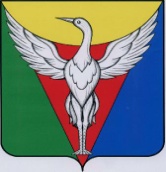 АДМИНИСТРАЦИЯ КАРАКУЛЬСКОГО  СЕЛЬСКОГО ПОСЕЛЕНИЯ    ОКТЯБРЬСКОГО  МУНИЦИПАЛЬНОГО РАЙОНАЧЕЛЯБИНСКОЙ  ОБЛАСТИПОСТАНОВЛЕНИЕОт 20.05.2022 г.  № 19Об утверждении схемы теплоснабженияна территории Каракульского сельского поселенияНа основании Федерального закона от 27.07.2010 года №190 «О теплоснабжении», Федерального закона от 23.11.2009 года №261 «Об энергосбережении и о повышении энергетической эффективности, и о внесении изменений в отдельные законодательные акты Российской Федерации», Постановлением Правительства Российской Федерации от 22.02.2012 года №154 «О требованиях к схемам теплоснабжения, порядку их разработки и утверждения», в соответствии с Уставом Каракульского сельского поселенияПОСТАНОВЛЯЮ:1.Утвердить схему теплоснабжения на территории Каракульского сельского поселения.2. Разместить схему теплоснабжения на территории Каракульского  сельского поселения на (информационных стендах) на официальном сайте Каракульского сельского поселения.3.Контроль за исполнением настоящего решения  оставляю за собой.Глава Каракульского  сельского поселения 	      	            Г.В.Тишанькина	                                	